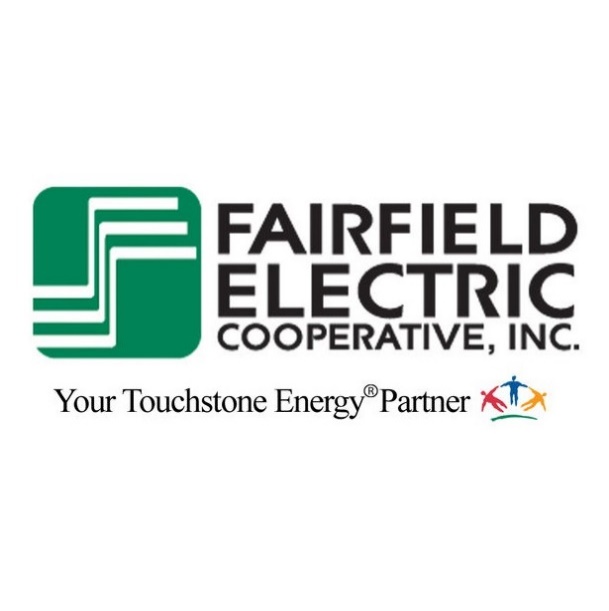 April 26, 2024
NOTICE OF JOB VACANCY    - EXTERNAL APPLICANTSCSR – CASHIER (WINNSBORO DISTRICT OFFICE)

(See attached position description for specific responsibilities.) 
Requirements:       A. 	Applicant must be of legal working age. B.  	High School Diploma or equivalent with two years related                           
           experience. Additional office training preferred. 

Deadline to apply:   Friday, May 24, 2024, at 5:00 p.m.    
“It is the policy of Fairfield Electric Cooperative to ensure that the spirit and intent of Equal Employment Opportunity and Affirmative Action are practiced in all aspects of our personnel actions.  Personnel actions are taken without regard to race, color, national origin, religion, sex, gender identity (including gender expression), sexual orientation, disability, age, marital status, or family / parental status. We encourage and expect the full cooperation of all levels of employees and management in this area.”  USDA - This institution is an equal opportunity provider and employer. FAIRFIELD ELECTRIC COOPERATIVE, INC.
BLYTHEWOOD, SCPOSITION DESCRIPTION
CSR I – CASHIER
OFFICE DEPT. 
I. RESPONSIBILITIES:A. 	To receive payments, make change, account for receipts, and perform 	related 	consumer accounting and collecting activities.

B. 	To assist as backup to Customer Service Representatives in call center.

C. 	To answer inquiries and provide information for members.

D. 	To foster favorable member and public relations.

E. 	To maintain required records and reports, provide receptionist services,        	and perform related activities.

F. 	Taking payments over the counter and at the drive thru window.

G. 	Opening the mail and night deposit, posting these payments, and                  	running totals on payments and batches.

H. 	Assisting with coordinating work flow with CSR Billing / Service               	Administrators and reporting any changes needed in daily work load            	distribution.

I. 	Preparing service orders

J. 	Operating telephone and two-way radio/communication with                                                      	employees in the field.

K. 	Balancing cash drawer.

L. 	Answering questions and inquiries for consumers.

M. 	Encouraging members to participate in cooperative programs.

N. 	Training new personnel when necessary.O. 	Assisting in annual meeting activities as needed.

P. 	Various other duties and special projects as assigned.II. RELATIONSHIPS AND CONTACTS:
A. 	Reports To:     Manager Billing & CIS
B. 	Directed by:    CSR Billing / Service Administrators
C. 	Directs:           NoneIII. MENTAL AND PHYSICAL REQUIREMENTS:The mental and physical requirements for this position include, but are not limited to 
the following:A. 	Must be able to follow verbal and written instructions.B. 	Must have the aptitude to logically and objectively evaluate                          	obstructions and impediments to plans and programs, make rational             	independent decisions, and develop reasonable solutions to problems.C. 	Must have the ability to effectively interact with other cooperative               	personnel, business and industry representatives, cooperative members, 	and the general public.D. 	Must have the ability to read computer screen in performing assigned          	operations.E. 	Must possess the manual dexterity to operate keyboards and other                	office equipment to perform data input, computer operations, and other       	related activities.F. 	Must have the ability to perform mathematical computations necessary to 	account for collections, balance accounting records, make change, and 	perform other related activities.G. 	Must be able to effectively utilize a telephone and two-way radio in             	executing the position's assigned duties.IV. EDUCATION, EXPERIENCE, AND REQUIREMENTS:A. 	High School Diploma or equivalent with two years related experience.  	Additional office training preferred.Notice:   All of the essential functions listed for this position do not include marginal functions that are incidental to the performance of fundamental job duties.    The scope and duties of any given position may change or be temporarily altered based on the business needs of Fairfield Electric Cooperative, Inc.  This document does not create an employment contract, implied or otherwise, other than an “at will” employment relationship.Notice:  All requirements are subject to possible modification to reasonable accommodate individuals with disabilities.  Some requirements may exclude individuals who pose a direct threat or significant risk to the health and safety of themselves or others.